 FACULTAD DE CIENCIAS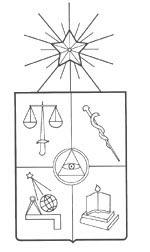 CURSO  DE  POSTGRADO                                     Nombre del curso Tópicos en Dinámica no AutónomaTipo de curso (Obligatorio, Electivo, Seminario)Electivo N° de horas totales (Presenciales + No presenciales)200  N° de Créditos 8   Fecha de Inicio – Término15 marzo al 15 de julioDías / HorarioPor anunciarseLugar donde se imparteDepartamento de Matemáticas, Facultad de Ciencias, Universidad de ChileProfesor Coordinador del cursoGonzalo RobledoProfesores Colaboradores o InvitadosN/ADescripción del curso A diferencia del contexto autónomo, en la dinámica no autónoma no existe una definición única de la propiedad de hiperbolicidad. En el curso estudiaremos la propiedad de dicotomía exponencial y algunas de sus consecuencias, las cuales emulan algunos desarrollos del caso autónomo. Objetivos Manipular los conceptos básicos de la teoría de sistemas lineales autónomos, la propiedad de dicotomía exponencial, construir su espectro asociado y conocer algunos conceptos básicos de equivalencia topológica. Contenidos Cap 1: Sistemas lineales no autónomosCap. 2: Dicotomía ExponencialCap. 3: Espectro de la Dicotomía ExponencialCap. 4: Equivalencia Topológica (Definición y propiedades básicas)Cap. 5: Equivalencia Topológica (Suavidad)Modalidad de evaluación  Tareas. Charlas de los estudiantes.Bibliografía Á. Castañeda, G. Robledo, Éxponential Dichotomy and Spectral Theory, Apuntes.W. Coppel, Dichotomies in Stability Theory, Lectures Notes in Mathematics Vol.629, Springer, 1978.P.E. Kloeden, M. Rasmussen, Nonautonomous Dynamical Systems. Mathematical Surveys and Monographs Vol. 176, American Mathematical Society, 2011Bibliografía 